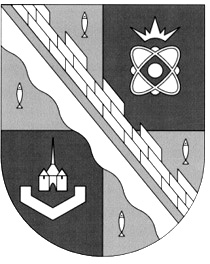 администрация МУНИЦИПАЛЬНОГО ОБРАЗОВАНИЯ                                        СОСНОВОБОРСКИЙ ГОРОДСКОЙ ОКРУГ  ЛЕНИНГРАДСКОЙ ОБЛАСТИпостановлениеот 21/09/2015 № 2330Об утверждении Порядка разработки и утверждения бюджетного прогноза Сосновоборского городского округа на долгосрочный периодВ соответствии с пунктом 4 статьи 170.1 Бюджетного кодекса РФ и решением совета депутатов Сосновоборского городского округа от 24.06.2015 № 97 «О формировании долгосрочного бюджетного прогноза Сосновоборского городского округа», администрация Сосновоборского городского округа  п о с т а н о в л я е т:Утвердить Порядок разработки и утверждения бюджетного прогноза Сосновоборского городского округа на долгосрочный период (Приложение).Общему отделу администрации (Тарасова М.С.) обнародовать настоящее постановлениена электронном сайте городской газеты «Маяк».Пресс-центру администрации (Арибжанов Р.М.) разместить настоящее постановление наофициальном сайте Сосновоборского городского округа.Настоящее постановление вступает в силу со дня официального обнародования.Контроль исполнения настоящего постановления оставляю за собой.Глава администрации	                                                               Сосновоборского городского округа                                                                             В.Б.СадовскийИсп. Н.В. Чиняева(24352); СЕСОГЛАСОВАНО: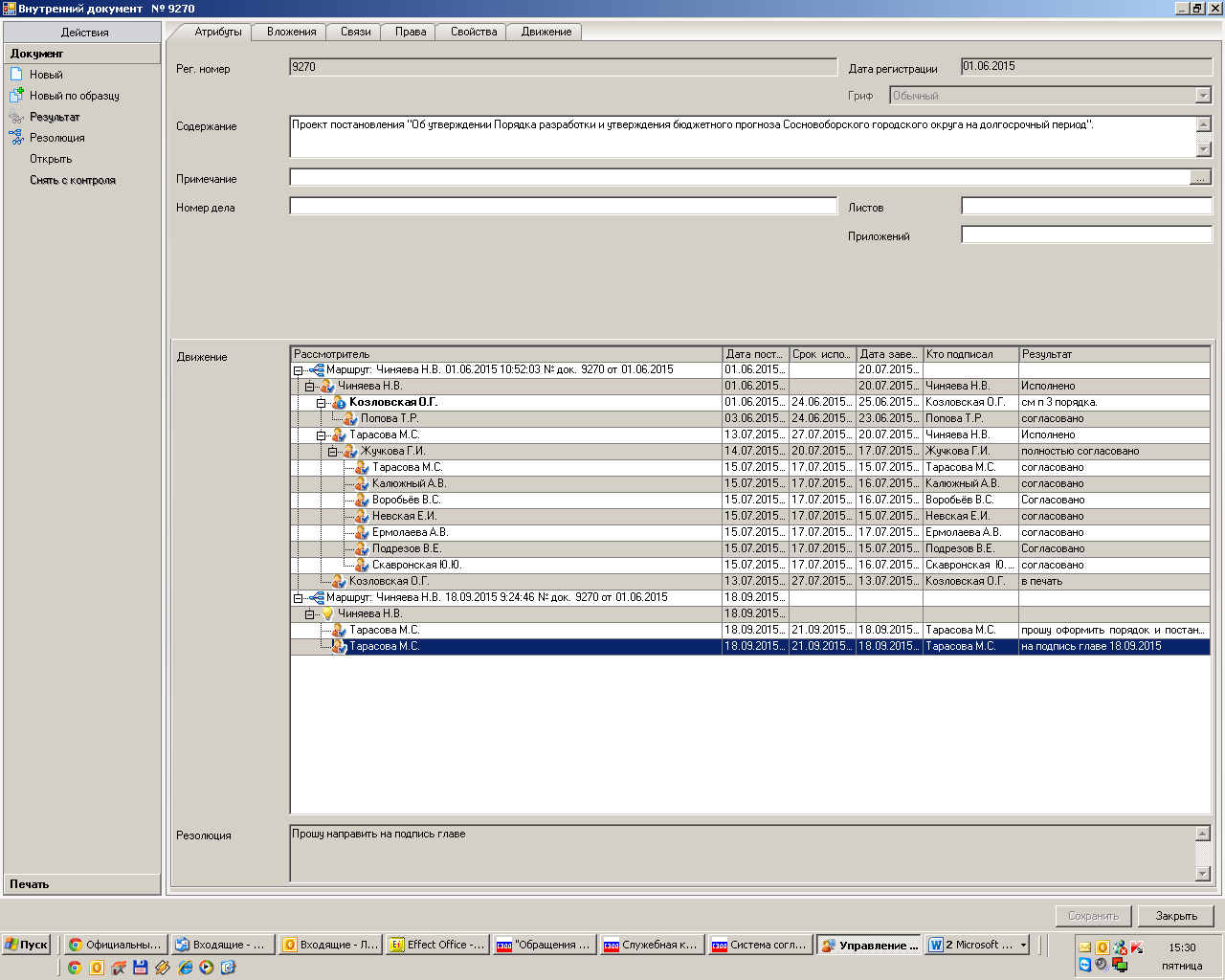 								Рассылка:   Общий отдел, КФ, отдел ЭР,  Пресс-центр УТВЕРЖДЕН постановлением  администрации Сосновоборского городского округа от 21/09/2015 № 2330(Приложение)ПОРЯДОКРАЗРАБОТКИ И УТВЕРЖДЕНИЯ БЮДЖЕТНОГО ПРОГНОЗАСОСНОВОБОРСКОГО ГОРОДСКОГО ОКРУГА  НА ДОЛГОСРОЧНЫЙ ПЕРИОД1. Бюджетный прогноз на долгосрочный период - документ, содержащий прогноз основных характеристик бюджета Сосновоборского городского округа, показатели финансового обеспечения муниципальных программ на период их действия, иные показатели, характеризующие бюджет городского округа, а также содержащий основные подходы к формированию бюджетной политики на долгосрочный период.Бюджетный прогноз Сосновоборского городского округа  на долгосрочный период (далее – Бюджетный прогноз) утверждается постановлением администрации.Бюджетный прогноз разрабатывается и утверждается каждые три года на шестилетний период.2. Разработка проекта Бюджетного прогноза осуществляется комитетом финансов Сосновоборского городского округа на основе прогноза  социально-экономического развития Сосновоборского городского округа на долгосрочный период.3. Бюджетный прогноз может быть изменен с учетом изменения прогноза социально-экономического развития Сосновоборского городского округа на соответствующий период и принятого решения  о бюджете Сосновоборского городского округа на очередной финансовый год и плановый период без продления периода его действия.4. Проект Бюджетного прогноза (проект изменений Бюджетного прогноза), за исключением показателей финансового обеспечения муниципальных программ, представляется в совет депутатов одновременно с проектом решения о бюджете городского округа на очередной финансовый год и плановый период.5. Бюджетный прогноз состоит из текста и приложений.5.1. Текст Бюджетного прогноза включает следующие основные разделы:1) Условия формирования Бюджетного прогноза. Раздел должен содержать сведения об основных социально-экономических показателях, результаты осуществления налогово-бюджетной и долговой политики, прогнозируемой макроэкономической ситуации в долгосрочном периоде и ее влиянии на показатели бюджета городского округа;2) Прогноз основных параметров бюджета. Раздел должен содержать основные подходы к формированию доходов и расходов бюджета городского округа, анализ объемов и структуры доходов,  краткое описание прогнозируемой динамики доходов, расходов и дефицита (профицита) бюджета городского округа.3) Прогноз основных характеристик бюджета.  Раздел должен содержать анализ основных характеристик бюджета городского округа: доходов, расходов, профицита (дефицита), объема муниципального долга (его состав и структуру), источников финансирования дефицита бюджета, а также принципы прогнозирования указанных показателей на долгосрочную перспективу. 4) Показатели финансового обеспечения муниципальных программ городского округа.  Раздел должен содержать сведения о муниципальных программах, краткое описание динамики программных расходов,  прогноз объемов финансового обеспечения муниципальных программ (на период их действия).      5.2. Приложения (таблицы) к тексту Бюджетного прогноза содержат:1) основные показатели прогноза социально-экономического развития Сосновоборского городского округа на долгосрочный период (по форме согласно приложению 1 к настоящему Порядку);2) прогноз основных параметров бюджета городского округа (по форме согласно приложению 2 и приложению 3 к настоящему Порядку);3) прогноз основных характеристик бюджета городского округа (по форме согласно приложению 4 и 5 к настоящему Порядку);4) показатели финансового обеспечения муниципальных программ городского округа на период их действия (по форме согласно приложению 6 к настоящему Порядку).6. Бюджетный прогноз (изменения Бюджетного прогноза) утверждается администрацией в срок не позднее двух месяцев со дня официального опубликования решения о бюджете городского округа на очередной финансовый год и плановый период.Приложение № 1к ПорядкуОсновные показатели прогноза социально-экономического развития Сосновоборского городского округа на долгосрочный период(млн. рублей)Приложение № 2к ПорядкуОсновные параметры бюджета Сосновоборского городского округана долгосрочный период(млн. рублей)Приложение № 3к ПорядкуОсновные параметры бюджета Сосновоборского городского округана долгосрочный период(млн. рублей)Приложение № 4к ПорядкуПрогноз основных характеристик бюджета Сосновоборского городского округа(млн. рублей)Приложение № 5к ПорядкуПрогноз основных характеристик бюджета Сосновоборского городского округа(млн. рублей)Приложение № 6к ПорядкуПоказатели финансового обеспечения муниципальных программ Сосновоборского городского округа(млн. рублей)Показательгод n год n+1год n+2…год n+5Показательгод n год n+1год n+2…год n+5ДоходыРасходы Дефицит/профицит%Показательгод n год n+1год n+2…год n+5Доходы1. Налоговые доходы2. Неналоговые доходы3. Безвозмездные поступленияРасходы Дефицит/профицит%ПоказательОтчетныйгодТекущийгодОчередной год (n)Первый год плановогопериода (n+1)Второй годпланового периода (n+2)n+3...n+5Доходы, всего                 в % Расходы                       в %                 Дефицит/профицит              в % ПоказательОтчетныйгодТекущийгодОчередной год (n)Первый год плановогопериода (n+1)Второй годпланового периода (n+2)n+3...n+5Доходы, всего                 в % к ВРП                     Расходы                       в % к ВРП                     Дефицит/профицит              в % к ВРП                     муниципальный долгв % к ВРП                     ПоказательТекущий годгод n год n+1год n+2…год n+5Расходы всего1. Программные расходы, всегоуд.вес (%)1.1 Муниципальнаяя программа 11.2  1.3 …2. Непрограммные расходы, всегоуд.вес (%)